COLEGIO EMILIA RIQUELME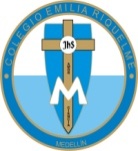 DOCENTE: ALEXANDRA OCAMPO LONDOÑOÁREA: CIENCIAS NATURALES GRADO: QUINTOCUARTO PERIODO“Es mal enemigo la tristeza, todo lo echa a perder. Vamos a luchar que Dios nos ayudará.” M.E.RACTIVIDADES (septiembre 14-18)Buenos días queridas estudiantes. Esta semana tendremos encuentro virtual sólo el día martes, ya que el viernes es la celebración de la antioqueñidad y amor y amistad.Objetivo: Escribir los desempeños del cuarto periodo académico Explicar las partes y funciones de las neuronas Reconocer los símbolos y unidades de los circuitos eléctricoMetodología:    ExplicaciónCUARTO PERIODO ACADÉMICODESEMPEÑOS:Relaciono el movimiento de traslación con los cambios climáticosEstablezco relaciones entre mareas, corrientes marinas, movimiento de placas tectónicas Verifico relaciones entre distancia recorrida, velocidad y fuerza involucrada en diversos tipos de movimiento.Relaciono energía y movimiento.Comparo mecanismos de obtención de energía en los seres vivos.Analizo el potencial de los recursos naturales de mi entorno para la obtención de energía e indico sus posibles usos.TEMASNeuronas y símbolos de circuito eléctricoEnergía cinética y potencialPresión atmosféricaEl clima y la rotación de la TierraLas corrientes marinas y las placas tectónicas             El deterioro de la salud con el consumo de sustancias psicoactivas (Transversal al      proyecto de Cátedra de la Paz)El enlace para acceder a la plataforma Zoom, se los compartirá la profesora paula a través del grupo de WhatsApp.Cualquier inquietud, me pueden escribir a al WhatsApp: 3022249009 o al correo electrónico alexandra@campus.com.co.¡Gracias!Feliz y bendecido resto de día